LONG COVID Staff Support Service Referral Form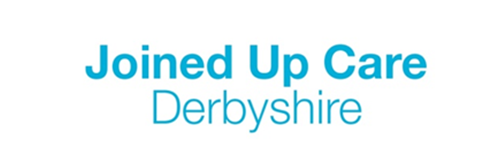 Please note: This service is appropriate for NHS and Health and Social Care Colleagues with physical or mental difficulties due to ongoing symptoms of COVID >4 weeks Please tick the descriptions in each column that best describes how you currently feel so that a Clinician can refer you to the appropriate services for your symptoms:Please return completed form to uhdb.longcovidsupport@nhs.net prior to your initial well-being consultationDate of referral:Usual GP: GP Organisation: Contact No:                                             Email: Usual GP: GP Organisation: Contact No:                                             Email: Usual GP: GP Organisation: Contact No:                                             Email: Staff member  informationStaff member  informationStaff member  informationNHS NoSurname: First Name: First Name: Title: Gender: D.O.B: Address: Postcode: Tel: Tel: Address: Postcode: Mobile: Mobile: Address: Postcode: Preferred Email: Preferred Email: Preferred contact method:Telephone                            Email                             Preferred contact method:Telephone                            Email                             Preferred contact method:Telephone                            Email                             Ethnicity: Language spoken:Language spoken:Job title:Site of work:Department/ward:Currently at work:   Yes                NoIf yes, on light duties:   Yes                NoPlanned return date if applicable:Job title:Site of work:Department/ward:Currently at work:   Yes                NoIf yes, on light duties:   Yes                NoPlanned return date if applicable:Job title:Site of work:Department/ward:Currently at work:   Yes                NoIf yes, on light duties:   Yes                NoPlanned return date if applicable:As a Service User do you consent for information to be shared with relevant support services within Derbyshire including Long COVID Community Clinic and Trent PTS:   Yes        NoAs a Service User do you consent for information to be shared with relevant support services within Derbyshire including Long COVID Community Clinic and Trent PTS:   Yes        NoAs a Service User do you consent for information to be shared with relevant support services within Derbyshire including Long COVID Community Clinic and Trent PTS:   Yes        NoHave you had input from Occupational Health for current symptoms:  Yes                NoHave you had input from Occupational Health for current symptoms:  Yes                NoHave you had input from Occupational Health for current symptoms:  Yes                NoMain symptoms:Main symptoms:Main symptoms:Other health conditions:Other health conditions:Other health conditions:Active Problems:Active Problems:Active Problems:What was your health like before you had Covid?  I did not have any restrictions on my life / I had some restrictions, eg mobility / I had existing restrictions on my life What was your health like before you had Covid?  I did not have any restrictions on my life / I had some restrictions, eg mobility / I had existing restrictions on my life What was your health like before you had Covid?  I did not have any restrictions on my life / I had some restrictions, eg mobility / I had existing restrictions on my life Current Medications:Current Medications:Current Medications:Allergies:Allergies:Allergies:What and when were the last investigations you had?Please contact uhdb.longcovidsupport@nhs.net if initial investigations have not yet been carried out by your GP to rule out other causes of symptoms and we can support you in arranging this.What and when were the last investigations you had?Please contact uhdb.longcovidsupport@nhs.net if initial investigations have not yet been carried out by your GP to rule out other causes of symptoms and we can support you in arranging this.What and when were the last investigations you had?Please contact uhdb.longcovidsupport@nhs.net if initial investigations have not yet been carried out by your GP to rule out other causes of symptoms and we can support you in arranging this.Reason for Referral: Reason for Referral: Section 1. Covid-19 DiagnosisEITHER This would be at the acute stage via PCR or similar test:If yes please indicate date of test: Yes NoOR Covid-19 Antibody test has proved positive:If yes please indicate date of test: Yes NoIf no positive COVID test:What are clinical indications for suspecting that you have had COVID-19?If no positive COVID test:What are clinical indications for suspecting that you have had COVID-19?Section 2. Duration: Please provide approximate date of first significant Covid-19 symptoms:Was patient hospitalised with COVID symptoms? If so, what were the dates of hospital admission?From:To:Section 3. Persistent SymptomsIf there is ongoing shortness of breath, please request a referral  for chest x-ray from your GP, we are happy to support you in requesting this. Section 3. Persistent SymptomsIf there is ongoing shortness of breath, please request a referral  for chest x-ray from your GP, we are happy to support you in requesting this. Section 4. Psychological Assessment                       Total:       /15 Section 4. Psychological Assessment                       Total:       /15 ScoreBreathingMobility/ActivityEnergy levelsMoodThinkingNORMALBack to normal  Back to normal                                  Able to manage all usual activities as normal  My mood is basically ok I can think clearly and my mental ability is basically okMILDNot normal but I can do everythingNearly back to normalFeeling tired but managing normal activities    I am OK apart from moments of low mood or anxiety  I am OK apart from brief thinking lapsesMODERATEBreathless on hills/stairs/ walking fast Having to move more slowly, but doing everything Feeling tired, needing to rest frequently, restricting normal activities              Most days I have low mood or anxiety  Most days I have some difficulty with memory, concentration or word finding          SEVEREStops me doing some things     Struggling with some activitiesSignificant tiredness, occasionally unable to participate in normal activities My mood or anxiety is having a significant effect on my usual activities              My memory or concentration is now poor and I struggle to think Breathless on minimal activity                            Barely getting around                         Significant tiredness, unable to participate in normal activities each day              I feel suicidal and hopelessness I just cannot think or remember and this is having a significant effect on my usual activities                Breathless at restBed boundFatigue is debilitating and persistent, dependent on others for all tasks I hear voices or I am losing my grip on reality or I have harmed myselfI am forgetting or unable to do important tasks that put me or others at risk of harm